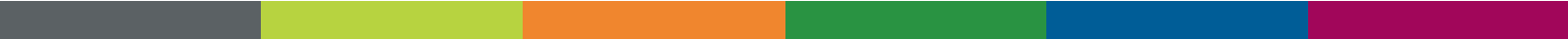 
Vul hieronder je persoonlijke gegevens in.
Vul hieronder bijkomende gegevens in over het perceel.LOCATIE OPRITSchets waar de oprit aangelegd moet worden en voeg één of meerdere foto’s toe van de huidige toestand:TARIEVEN
Vul hieronder het vermoedelijk aantal m² aan te leggen oprit in.Voor de aanleg van opritten op openbaar domein gelden onderstaande tarieven:
Toepasselijk retributiereglement: 
Reglement voor het aanleggen van een oprit op openbaar domein 
(gemeenteraadsbesluit 28/06/2022)
ONDERTEKENING
Ik verklaar hierbij dat de gegevens in dit formulier naar waarheid werden ingevuld.Ik verklaar mij hierbij ook akkoord met de bepalingen opgenomen in het retributiereglement.Bezorg je aanvraag aan het college van burgemeester en schepenen, Lindenplaats 7 te 9180 Moerbeke.GEGEVENS AANVRAGERVoor- en achternaamStraat en nummerPostcode en gemeenteTelefoonnummerE-mailadresRijksregisternummerGEGEVENS PERCEELStraat en huisnummerKadastrale gegevensafdeling:               sectie:               nummer:     Gewenste breedte oprit (voor meer dan 4 meter is een motivatie vereist)Vermoedelijk aantal m²Prijs voor oprit in grijze betonklinker€ 75,00/m2 Het tarief van wordt automatisch aangepast aan de index der consumptieprijzen.HandtekeningDatum